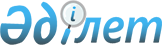 О внесении дополнения и изменений в постановление Правления Национального Банка Республики Казахстан от 2 июня 2000 года № 262 "Об утверждении Инструкции по размещению части средств банков во внутренние активы"
					
			Утративший силу
			
			
		
					Постановление Правления Агентства Республики Казахстан по регулированию и надзору финансового рынка и финансовых организаций от 25 января 2008 года № 8. Зарегистрировано в Министерстве юстиции Республики Казахстан 26 февраля 2008 года № 5150. Утратило силу постановлением Правления Национального Банка Республики Казахстан от 24 апреля 2012 года № 172

      Сноска. Утратило силу постановлением Правления Национального Банка РК от 24.04.2012 № 172 (вводится в действие по истечении десяти календарных дней после дня его первого официального опубликования).      В целях совершенствования нормативных правовых актов, регулирующих деятельность банков второго уровня, Правление Агентства Республики Казахстан по регулированию и надзору финансового рынка и финансовых организаций (далее - Агентство)  ПОСТАНОВЛЯЕТ : 

 

      1. Внести в постановление Правления Национального Банка Республики Казахстан от 2 июня 2000 года  N 262 "Об утверждении Инструкции по размещению части средств банков во внутренние активы" (зарегистрированное в Реестре государственной регистрации нормативных правовых актов под N 1189), с изменениями и дополнениями, внесенными постановлением Правления Национального Банка Республики Казахстан от 9 октября 2000 года  N 377 "О внесении изменений в постановление Правления Национального Банка Республики Казахстан от 2 июня 2000 года N 262 "Об утверждении Инструкции о порядке размещения части средств банков во внутренние активы" (зарегистрированным в Реестре государственной регистрации нормативных правовых актов под N 1302), постановлением Правления Агентства от 25 октября 2004 года  N 302 "О внесении изменений и дополнений в постановление Правления Национального Банка Республики Казахстан от 2 июня 2000 года N 262 "Об утверждении Инструкции о порядке размещения части средств банков во внутренние активы" зарегистрированное в Министерстве юстиции Республики Казахстан под N 1189" (зарегистрированным в Реестре государственной регистрации нормативных правовых актов под N 3221, опубликованным в Бюллетене нормативных правовых актов центральных исполнительных и иных государственных органов Республики Казахстан, 2005 г., N 9-13, ст.43), постановлением Правления Агентства от 27 декабря 2004 года  N 395 "О внесении изменений в постановление Правления Национального Банка Республики Казахстан от 2 июня 2000 года N 262 "Об утверждении Инструкции по размещению части средств банков во внутренние активы" (зарегистрированным в Реестре государственной регистрации нормативных правовых актов под N 3408), постановлением Правления Агентства от 27 августа 2005 года  N 310 "О внесении изменений и дополнений в некоторые нормативные правовые акты Республики Казахстан по вопросам регулирования и надзора финансового рынка и финансовых организаций" (зарегистрированным в Реестре государственной регистрации нормативных правовых актов под N 3868) следующие дополнение и изменения: 

      в  Инструкции по размещению части средств банков во внутренние активы, утвержденную указанным постановлением: 

      пункт 1 изложить в следующей редакции: 

      "1. Банки размещают собственные и привлеченные средства во внутренние активы в течение отчетного месяца так, чтобы отношение среднемесячной величины внутренних активов к сумме среднемесячной величины уставного капитала, среднемесячной величины субординированного долга, среднемесячной величины бессрочных финансовых инструментов, среднемесячной величины выпущенных банком долговых ценных бумаг и среднемесячной величины внутренних обязательств было не менее 1."; 

      абзац второй пункта 2 после слов "Республики Казахстан" дополнить словами ", за исключением выпущенных банком долговых ценных бумаг"; 

      в пунктах 4-1 и 4-4 слова "его замещающим" заменить словами "уполномоченным на подписание отчета"; 

      пункт 4-2 изложить в следующей редакции: 

      "4-2. Дополнительные сведения представляются банками в уполномоченный орган на электронном носителе ежедневно не позднее 18.00 часов времени города Астана седьмого рабочего дня, следующего за отчетной датой."; 

      приложения 1, 2, 3 изложить в редакции согласно приложению к настоящему постановлению. 

 

      2. Настоящее постановление вводится в действие с 1 июля 2008 года. 

 

      3. Департаменту стратегии и анализа (Дилимбетова Г.А.): 

      1) совместно с Юридическим департаментом (Сарсенова Н.В.) принять меры к государственной регистрации настоящего постановления в Министерстве юстиции Республики Казахстан; 

      2) в десятидневный срок со дня государственной регистрации настоящего постановления в Министерстве юстиции Республики Казахстан довести его до сведения заинтересованных подразделений Агентства, Объединения юридических лиц "Ассоциация финансистов Казахстана". 

 

      4. Управлению информационных технологий (Бейсенбаев А.Ж.) в срок до 1 июля 2008 года обеспечить доработку Автоматизированной информационной подсистемы "Сбор и обработка отчетно-статистической информации от банков второго уровня". 

 

      5. Службе Председателя Агентства принять меры к публикации настоящего постановления в средствах массовой информации Республики Казахстан. 

 

      6. Контроль за исполнением настоящего постановления возложить на Председателя Агентства Бахмутову Е.Л.        Председатель 

Приложение к постановлению     

Правления Агентства Республики   

Казахстан по регулированию и    

надзору финансового рынка и     

финансовых организаций       

от 25 января 2008 года N 8     "Приложение 1           

к Инструкции по размещению части  

средств банков во внутренние активы                     ________________________________________ 

                              наименование банка                                      Расчет 

           среднемесячной величины внутренних активов и коэффициента 

                 размещения части средств во внутренние активы 

                          на "__" ______________ 200_ года    Количество рабочих дней в месяце              ________ 

Величина собственного капитала банка          ________ 

Среднемесячная величина уставного капитала    ________ 

Среднемесячная величина внутренних активов    ________ 

Среднемесячная величина внутренних обязательств ________ 

Коэффициент размещения части средств во внутренние активы  _______ Первый руководитель или лицо, 

уполномоченное на подписание отчета 

_____________________________ 

(фамилия, имя, при наличии - отчество) (подпись) Главный бухгалтер 

_____________________________ 

(фамилия, имя, при наличии - отчество) (подпись) дата              печать Приложение 2            

к Инструкции по размещению части  

средств банков во внутренние активы                    _____________________________________________ 

                                наименование банка                                        Расчет 

               среднемесячной величины внутренних и иных обязательств 

                              на "__"_____________ 200_ год    Первый руководитель или лицо, 

уполномоченное на подписание отчета 

_____________________________________ 

(фамилия, имя, при наличии - отчество) (подпись) Главный бухгалтер 

_____________________________________ 

(фамилия, имя, при наличии - отчество) (подпись) дата           печать Приложение 3            

к Инструкции по размещению части  

средств банков во внутренние активы                 _______________________________________ 

                          наименование банка             Дополнительные сведения для расчета коэффициента 

             размещения части средств во внутренние активы 

                      на "__" __________200_ года    Первый руководитель или лицо, 

уполномоченное на подписание отчета 

____________________________________ 

(фамилия, имя, при наличии - отчество) (подпись) Главный бухгалтер 

____________________________________ 

(фамилия, имя, при наличии - отчество) (подпись) дата          печать.". 
					© 2012. РГП на ПХВ «Институт законодательства и правовой информации Республики Казахстан» Министерства юстиции Республики Казахстан
				Активы Внутренние активы по 

датам в течение 

отчетного месяца Внутренние активы по 

датам в течение 

отчетного месяца Внутренние активы по 

датам в течение 

отчетного месяца Внутренние активы по 

датам в течение 

отчетного месяца Внутренние активы по 

датам в течение 

отчетного месяца Среднемесячная 

величина 

внутренних 

активов Активы 1 2 3 ... n Среднемесячная 

величина 

внутренних 

активов 1. Деньги и вклады 2. Займы выданные 3. Долговые ценные бумаги 4. Дебиторская задолженность 5. Участие в уставном капитале 6. Аффинированные драгоценные 

металлы 7. Движимое имущество 8. Недвижимое имущество 9. Нематериальные активы Итого среднемесячная величина 

активов, находящихся в 

Республике Казахстан Итого величина среднемесячных 

внутренних активов Обязательства и уставный капитал Внутренние обязательства по датам 

в течение отчетного месяца Внутренние обязательства по датам 

в течение отчетного месяца Внутренние обязательства по датам 

в течение отчетного месяца Внутренние обязательства по датам 

в течение отчетного месяца Внутренние обязательства по датам 

в течение отчетного месяца Обязательства и уставный капитал 1 2 3 ... n 1. Вклады 2. Займы полученные 3. Кредиторская задолженность Итого величина среднемесячных 

внутренних обязательств 4. Субординированный долг 5. Долговые ценные бумаги, 

выпущенные банком 6. Бессрочные финансовые 

инструменты 7. Оплаченный уставный капитал 

(акции) Итого сумма среднемесячных 

внутренних обязательств, 

среднемесячной величины 

субординированного долга, 

среднемесячной величины 

выпущенных банком долговых 

ценных бумаг, среднемесячной 

величины бессрочных финансовых 

инструментов, среднемесячной 

величины уставного капитала Номер 

признака Наименование показателя Сумма 1 2 3 8801 Наличные тенге 8802 Вклады и счета ностро в банках второго 

уровня - резидентах Республики Казахстан 8803 Займы, предоставленные резидентам 

Республики Казахстан 8804 Долговые ценные бумаги резидентов 

Республики Казахстан 8805 Дебиторская задолженность резидентов 

Республики Казахстан 8806 Участие в уставном капитале 8807 Сумма аффинированных драгоценных 

металлов, хранимых на территории 

Республики Казахстан 8808 Движимое имущество, находящееся на 

территории Республики Казахстан 8809 Недвижимое имущество, расположенное на 

территории Республики Казахстан 8810 Нематериальные активы в Республике 

Казахстан 8811 Вклады и счета лоро банков второго 

уровня - резидентов Республики Казахстан 8812 Вклады резидентов Республики Казахстан 8813 Займы, полученные от резидентов 

Республики Казахстан 8814 Кредиторская задолженность перед 

резидентами Республики Казахстан 